Repubblica e Cantone Ticino
Dipartimento delle finanze e dell’economia
Divisione dell’economiaResponsabilità sociale delle impreseRichiesta di sostegno Formazione di responsabile aziendale CSRUfficio dell’amministrazione e del controlling
Viale Stefano Franscini 17
6501 BellinzonaTel. 091 814 35 41
dfe-uac@ti.ch
www.ti.ch/uacDati generaliDescrizione della formazione di responsabile aziendale CSRCosto computabileDocumentazioneAutocertificazioneOsservazioniLa presente richiesta di concessione di sussidi deve pervenire all’Ufficio dell’amministrazione e del controlling prima dell’iscrizione definitiva alla formazione. Con la ricezione della presente richiesta completa e veritiera l’istante è autorizzato a concludere il processo di iscrizione impregiudicata la decisione nel merito di accettazione o meno della concessione del sussidio. Sarà dato seguito alla domanda soltanto se le informazioni contenute nel presente documento sono complete. L’autorità si riserva il diritto di richiedere la documentazione a comprova del rispetto di tali requisiti. Con la firma del presente formulario il sottoscritto autorizza altri servizi cantonali e federali a rilasciare all’Ufficio dell’amministrazione e del controlling eventuali informazioni complementari concernenti il richiedente del sussidio. Il presente costituisce un documento di portata giuridica accresciuta ai sensi dell’art. 110 cpv. 4 del Codice penale svizzero.Ragione socialeRagione socialeNome, cognome persona di contattoNome, cognome persona di contattoNome, cognome partecipanteNome, cognome partecipanteIndirizzoIndirizzoNumero NOGANumero NOGATelefonoTelefonoE-mailE-mailIstituto bancario Istituto bancario Numero IBANNumero IBANIstituto:Programma (CAS, DAS, MAS o formazione certificata come almeno equivalente):Materie trattate:Durata della formazione (CAS, DAS, MAS interi o loro moduli di almeno 4 mezze giornate):Avete già inoltrato una preiscrizione per la verifica di idoneità? (candidatura percorso formativo CAS) Sì        NoLa vostra richiesta di iscrizione definitiva è già stata confermata dall’istituto di formazione? Sì        NoIstituto:Programma (CAS, DAS, MAS o formazione certificata come almeno equivalente):Materie trattate:Durata della formazione (CAS, DAS, MAS interi o loro moduli di almeno 4 mezze giornate):Avete già inoltrato una preiscrizione per la verifica di idoneità? (candidatura percorso formativo CAS) Sì        NoLa vostra richiesta di iscrizione definitiva è già stata confermata dall’istituto di formazione? Sì        NoTassa d’iscrizioneTassa d’iscrizioneCHFA questa richiesta è necessario allegare i seguenti documenti:A questa richiesta è necessario allegare i seguenti documenti:A questa richiesta è necessario allegare i seguenti documenti:	prospetto / locandina del programma di studi	prospetto / locandina del programma di studiCon la firma di questo documento l’azienda dichiara:-	di non essere in arretrato con il pagamento delle imposte;- 	di non essere in arretrato con il pagamento dei contributi sociali (AVS/AI/IPG/AD);- 	che il costo della formazione non ricade (nemmeno in parte) sul collaboratore;- 	il rispetto dei salari minimi obbligatori in vigore per il settore e- il rispetto della parità salariale tra uomo e donna. Confermo il rispetto dei requisiti sopraelencati.Con la firma di questo documento l’azienda dichiara:-	di non essere in arretrato con il pagamento delle imposte;- 	di non essere in arretrato con il pagamento dei contributi sociali (AVS/AI/IPG/AD);- 	che il costo della formazione non ricade (nemmeno in parte) sul collaboratore;- 	il rispetto dei salari minimi obbligatori in vigore per il settore e- il rispetto della parità salariale tra uomo e donna. Confermo il rispetto dei requisiti sopraelencati.Luogo: Nome e cognome persona autorizzata:Data:Qualifica:Timbro:Firma: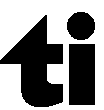 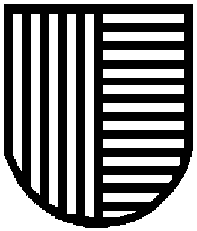 